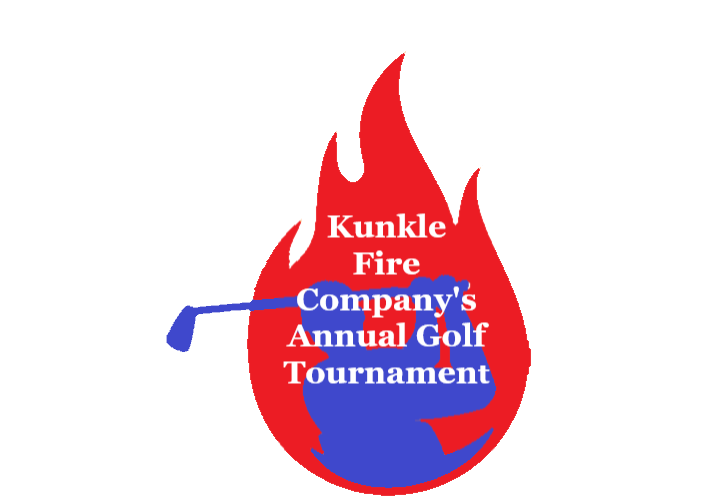 Kunkle Fire Company’sAnnual Golf OutingThursday July 13th, 2023At Irem Country Club (Please make checks payable to Kunkle Fire Company 3943 SR 309 HWY Dallas PA 18612)Name:______________________________________________Proper Mailing Address: __________________________________________________________________________________________________________________________________________________________________Phone Number:___________________________________Amount of Donation:______________________________THANK YOU FOR YOUR SUPPORT!Hole Sponsor Categories:Fire Commissioner Sponsor………$500Fire Chief Sponsor…………………….$250Fire Captain Sponsor………………...$100Firefighter Sponsor………………….….$50